※QRコードを読み込むと，英文と連動した音声再生ができます（スマホにも対応）中学生の誠（Makoto）さんと留学生のステイーブ（Steve）さんの会話の意味が通じるように，
　　 ① 　　 ～ 　　 ④ 　　 に入る文として，あとのア～オから最も適切なものをそれぞれ１つ選び，その符号を書きなさい。Steve:　Have you ever lived in an English speaking country?Makoto:　No, I've never been abroad.Steve:　Really?  You speak English very well.  Why?Makoto:　I like speaking English.  After every English lesson, I speak to Mr. Smith, our ALT.  
　　 ① 　　  and don't try to talk to him.Steve:　I understand them.  I feel the same when I speak Japanese.Makoto:　It's sometimes difficult for me to express myself in English.  　　 ② 　　 , and then Mr. Smith helps me.Steve:　Oh, you learn English that way.Makoto:　Trying to speak English with no mistakes is important in communication with people from other countries.  　　 ③ 　　 .Steve:　Oh, what is it?Makoto:　I think I should enjoy talking with people.  They're not checking my English, but are having a good time talking with me.  　　 ④ 　　 .Steve:　You're right.  Good English speakers are not speakers of good English.  My Japanese is not perfect, but I will enjoy talking in Japanese.ア　But I always try to say somethingイ　But there is something more important than thatウ　I'm not taking a speaking testエ　Many of my friends are afraid of making mistakesオ　We also want to practice English①エ　②ア　③イ　④ウ石川県-大問２2022年 公立高校入試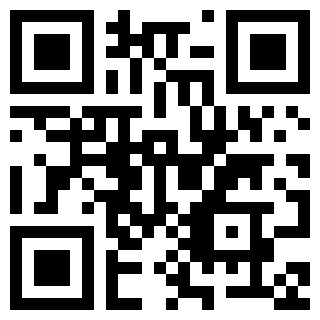 解答